幼儿园方位：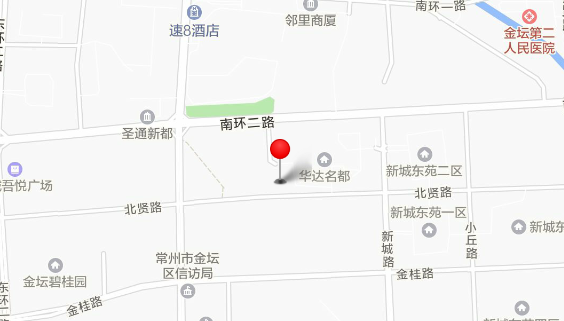 附：《常州市金坛区新城实验幼儿园教师招聘报名表》常州市金坛区新城实验幼儿园教师招聘报名表填表说明：1.“教育背景”从初中开始填写2.“工作简历”从学校毕业后第一个工作单位开始填写姓名性别出生年月民族籍贯政治面貌户籍所在地联系方式常住地址身份证号码最高学历毕业学校专业教师证编号教龄身体状况教师证编号职称婚姻状况特长爱好教育背景工作简历获奖情况个人目标